Проект 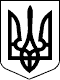 МІНІСТЕРСТВО КУЛЬТУРИ ТА ІНФОРМАЦІЙНОЇ ПОЛІТИКИ УКРАЇНИН А К А ЗПро затвердження змін до Положення про мистецьку школуВідповідно до абзацу восьмого частини другої статті 21 Закону України «Про освіту», частини третьої статті 13 Закону України «Про позашкільну освіту»НАКАЗУЮ:1. Затвердити Зміни до Положення про мистецьку школу, затвердженого наказом Міністерства культури України від 09 серпня 2018 року № 686, зареєстрованого в Міністерстві юстиції України 03 вересня 2018 р. за № 1004/32456, що додаються.2. Управлінню формування державної політики у сфері мистецтв, мистецької освіти та креативних індустрій (Скриник М.А.) забезпечити подання цього наказу на державну реєстрацію до Міністерства юстиції України.4. Цей наказ набирає чинності з дня його офіційного опублікування.5. Контроль за виконанням цього наказу покласти на державного секретаря Лещука Ю. В.Т.в.о Міністра 							  Ростислав КАРАНДЄЄВвід ____________ 20__ р.        Київ         № __________